1. Израчунај: 804+2=___2. Израчунај: 305+3=___3. Повежи резултат са фотографије испод са одговарајућим изразом:А. 305+3Б. 424+3В. 901+8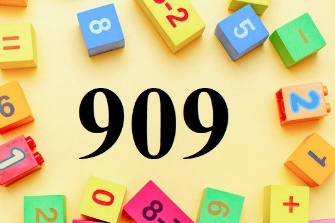 4. Повежи резултат са фотографије испод са одговарајућим изразом:А. 100+4Б. 804+2В. 305+3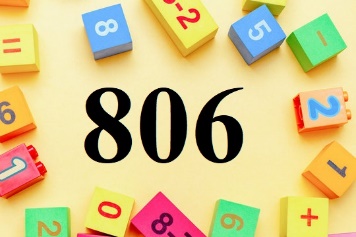 5. 101+2=___+3=___. На празне цртице уписаћемо:А. 103, 105Б. 99, 104В. 103, 1066. Израчунај: 152+5=___.А. 163Б. 157В. 1777. Авионом је летело 217 путника и 9 чланова посаде. Колико људи је било у авиону?________________________________________8. Израчунај: 340+9=___.А. 417Б. 355В. 3499. 501+2=___+2=___. На празне цртице уписаћемо:А. 505, 503Б. 503, 505В. 503, 50710. Који број је за 4 већи од броја 318?А. 321Б. 322В. 32311. Израчунај: 737+6=___12. Који број је за 6 већи од броја 447?А. 457Б. 453В. 46113. Израчунај: 526+7=___14. Који број је за 9 већи од броја 195?А. 204Б. 214В. 19915. Израчунај: 346+8=___.А. 366Б. 374В. 35416. У подруму старог замка Палчић је угледао ковчег са драгим камењем. Дијаманата је било 216. Црвених рубина је било за 9 више од дијаманата, а плавих сафира 6 више од црвених рубина. Колико је у ковчегу било рубина, а колико сафира?А. 231 рубина и 225 сафирБ. 235 рубина и 231 сафирВ. 225 рубина и 231 сафир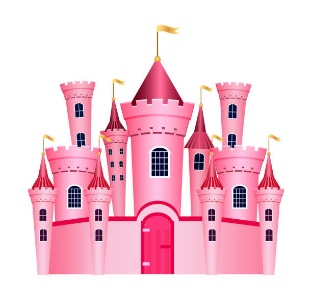 